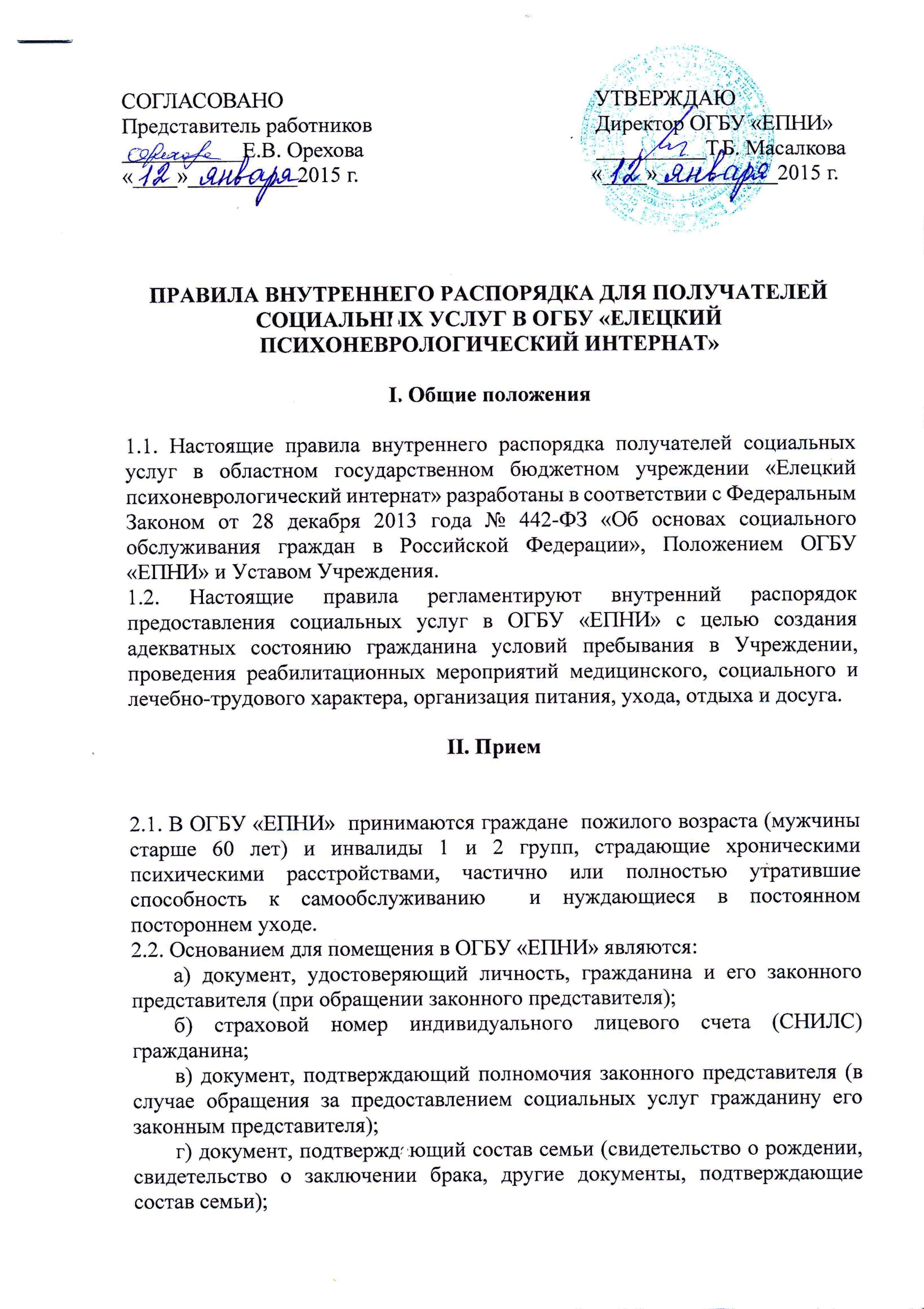 д) справка о размере пенсии и ежемесячной денежной выплаты гражданина, выдаваемая органом, осуществляющим пенсионное обеспечение по месту жительства гражданина;е) справку об инвалидности, выданную учреждением медико-социальной экспертизы, с указанием группы инвалидности и срока инвалидности;ж) копия решения суда о признании гражданина недееспособным – для лиц, признанных судом недееспособными;з) справка об имуществе (недвижимом и движимом) – для лиц, признанных судом недееспособными;и) индивидуальная программа реабилитации инвалида, оформленная в установленном порядке (при наличии);        к) медицинская карта, выданная лечебно-профилактическим учреждением, с заключениями специалистов: терапевта, психиатра, фтизиатра, онколога, нарколога, дерматовенеролога и других врачей (по показаниям) с указанием диагноза заболевания, тяжести состояния, способности к передвижению, получаемого и рекомендуемого лечения и заключением врачебной комиссии о рекомендуемом виде стационарного учреждения - психоневрологический интернат; заключением врачебной комиссии с обязательным участием врача-психиатра, содержащим сведения о наличии у лица психического расстройства, лишающего его возможности находиться в неспециализированном учреждении для социального обслуживания, а в отношении дееспособного лица - также и об отсутствии оснований для постановки перед судом вопроса о признании его недееспособным;        л) сведения о результатах обследования: крови на сифилис, маркеры вирусных гепатитов, антитела к ВИЧ (по показаниям), лабораторных исследований на группу возбудителей кишечных инфекций и яйца гельминтов, дифтерию, мазка на инфекции, передающиеся половым путем;        м) сведения о профилактических прививках;        н) сведения о результатах обследования на туберкулез (флюорографического или рентгенологического обследования органов грудной клетки; для больных, находящихся на постельном режиме, допускается предоставить результаты 3-кратного обследования мокроты);        о) справка об отсутствии контактов с инфекционными больными по месту проживания.2.3. ОГБУ «ЕПНИ» в течение суток  с даты предоставления гражданином, признанным нуждающимся в социальном обслуживании, или его законным представителем индивидуальной программы предоставления социальных услуг (далее по тексту – ИППСУ), выданной Управлением социальной защиты населения Липецкой области и документов принимает решение о приеме гражданина на социальное обслуживание, которое оформляется приказом директора, формируется личное дело получателя социальных услуг, признанного нуждающимся в предоставлении социальных услуг, и заключается договор с гражданином или его законным представителем о предоставлении социальных услуг в 2-х экземплярах.2.4. Получатели социальных услуг в день прибытия в ОГБУ «ЕПНИ» проходят медицинский осмотр, санитарную обработку и размещаются в помещение для карантина.2.5. Размер ежемесячной платы за предоставление социальных услуг в стационарной форме социального обслуживания рассчитывается на основе тарифов на социальные услуги, но не может превышать семьдесят пять процентов среднедушевого дохода получателей социальных услуг, рассчитанного в соответствии с часть 4 статьи 3 Федерального закона № 442-ФЗ «Об основах социального обслуживания граждан в Российской Федерации».III. Стационарное проживание3.1. Условия размещения в ОГБУ «ЕПНИ»3.1.1. Размещение по корпусам и жилым комнатам производится распоряжением директора, по согласованию с врачом, с учетом возраста получателей социальных услуг, ограничения жизнедеятельности, способности к самообслуживанию, нуждаемости в различных вспомогательных средствах, а также иных, заслуживающих внимания обстоятельств.3.1.2. Перевод из одной комнаты в другую осуществляются с разрешения директора ОГБУ «ЕПНИ», по согласованию с врачом.3.1.3. Получателю социальных услуг принятому в ОГБУ «ЕПНИ» предоставляется:а) жилая площадь с необходимой мебелью и инвентарем;б) одежда, белье, обувь, постельные принадлежности и другие предметы, в соответствии с утвержденными нормами;в) питание;г) медицинская помощь и культурное обслуживание;д) предметы обихода (расческа, зубная щетка, мыло и др.).3.2. Питание3.2.1. Получатели социальных услуг обеспечиваются 4-разовым питанием, согласно утвержденному меню.3.2.2. Распорядок приема пищи:          завтрак – 8:30-9:30          обед – 13:00-14:00          полдник – 16:00-16:30          ужин – 18:30-19:30Получатели социальных услуг питаются в помещении столовой, за исключением тех, которым по медицинским показаниям пища подается в жилую комнату.3.3. Медицинское обеспечение3.3.1. Медицинскими работниками ежедневно осуществляется обход всех получателей социальных услуг, нуждающимся оказывается необходимая медицинская помощь.3.3.2. Лица, нуждающиеся в стационарном лечении и в специализированной медицинской помощи, направляются в соответствующие лечебные учреждения.3.3.3. Получатель социальных услуг обязан исполнять указания и рекомендации врача при его лечении или проведении иных медицинских мероприятий.3.3.4.  Получатели социальных услуг, при необходимости, проходят медико-социальную экспертизу, организацией, оказывающей лечебно-профилактическую помощь по месту нахождения поставщика социальных услуг.3.3.5. Получатели социальных услуг должны воздерживаться от курения и иных вредных привычек, отрицательно влияющих на их здоровье.3.4. Проживание3.4.1. Получателю социальных услуг предоставляется жилая комната на одного или нескольких человек, с учетом состояния здоровья, возраста и иных заслуживающих внимания обстоятельств. Получатель социальных услуг поддерживает санитарно-гигиеническое состояние помещения, в котором он проживает.3.4.2. В каждой комнате вывешивается список получателей социальных услуг.3.4.3. Получатели социальных в соответствии с ИПР (или заключением врача) могут принимать участие в работе по уборке помещений и территории, по самообслуживанию, теплице и др.3.4.4. Получателям социальных услуг разрешается пользоваться личными радиоприемниками, телевизорами, музыкальными инструментами и др. вещами, приобретенными за счет их средств с разрешения органов опеки и попечительства.3.4.5. Получатели социальных услуг один раз в неделю посещают баню с одновременной сменой нательного и постельного белья, а также по мере необходимости. Бритье производится не реже одного раза в неделю, стрижка – по мере необходимости. 3.4.6. В спальных помещениях ОГБУ «ЕПНИ» и прилегающей территории в часы послеобеденного и ночного отдыха должна соблюдаться полная тишина. Покой получателей социальных услуг не должен нарушаться громким пением, игрой на музыкальных инструментах, разговорами, музыкой из радиоприемника, магнитофона, или телевизора. В указанные часы, как правило, уборка помещений не производится, а также иные работы, создающие повышенный шум.3.4.7. Получатель социальных услуг обязан бережно относиться к имуществу и инвентарю, переданному ему в пользование и к имуществу и оборудованию ОГБУ «ЕПНИ». О всякой утере, пропаже, порче или уничтожении имущества, получатель социальных услуг обязан немедленно сообщать администрации поставщика социальных услуг. Стоимость умышленно испорченного или утраченного имущества, принадлежащего поставщику социальных услуг, восстанавливается с виновных лиц в соответствии с действующим законодательством.3.4.8. Имущество, полученное получателем социальных услуг, предоставлено ему только для личного пользования. Передача имущества (мягкий и прочий инвентарь, и иное имущество) другим лицам, продажа, уничтожение, а также иное отчуждение не допускается. Не пригодное для использования и эксплуатации имущество, оборудование и инвентарь сдаются, либо изымаются из обращения и списываются в установленном порядке.3.4.9. Получатель социальных услуг обязан соблюдать чистоту и порядок в комнатах, местах общего пользования и на территории поставщика социальных услуг. Не допускать самому и удерживать других получателей социальных услуг от поступков, которые могут повлечь нарушение установленных правил, причинение вреда имуществу и оборудованию поставщика социальных услуг, а также нарушение прав и законных интересов других лиц.3.4.10. Курение, чистка одежды и обуви разрешается в специально отведенных местах.3.4.11. Получателей социальных услуг могут посещать родственники и знакомые. Свидания с ними разрешаются в специально отведенные для этого часы (ежедневно с 10-00 до 12-00, с 17-00 до 19-00). В комнатах допускается посещать только ослабленных больных.3.4.12. Администрация ОГБУ «ЕПНИ» организует проведение культурно-массовых и разъяснительно-воспитательных мероприятий.3.4.13. Получатели социальных услуг в ОГБУ «ЕПНИ» составляют единый коллектив. Они должны оказывать друг другу взаимную помощь и принимать активное участие  в жизни интерната. Получатели социальных услуг должны соблюдать правила поведения, правила общежития, проявлять  вежливость и корректность друг с другом и работниками ОГБУ «ЕПНИ». Запрещается ругаться нецензурной бранью.IV. Права и обязанности получателей социальных услуг4.1.1. Получателям социальных услуг в ОГБУ «ЕПНИ» запрещается:а) хранить громоздкие личные вещи, легковоспламеняющиеся материалы, острые и колющие предметы, скоропортящиеся продукты питания,б) курить в неустановленных местах,в) готовить пищу самостоятельно в комнатах,г) приносить, хранить и распивать спиртные напитки,д) играть в азартные игры,е) употреблять наркотические и психотропные вещества,ж) переносить инвентарь и имущество из одной комнаты в другую,з) ложиться на постель в верхней одежде и обуви,и) стирать и сушить белье в комнате,к) содержать в комнате домашних животных (кошек, собак и т. п.),л) пользоваться электрическими и газовыми плитами, электронагревательными и иными бытовыми электрическими приборами,м) использовать и хранить токсичные, пожароопасные и взрывоопасные вещества и жидкости,н) грубое, недостойное поведение с применением нецензурной брани по отношению к другим проживающим и сотрудникам.За систематическое нарушение Правил внутреннего распорядка предусматривается ответственность.4.1.2. Получатели социальных услуг имеют право на:а) получение социальных услуг, предусмотренных ИППСУ;б) получение бесплатно в доступной форме информации о своих правах и обязанностях, видах социальных услуг, сроках, порядке и об условиях их предоставления, о тарифах на эти услуги и об их стоимости для получателя социальных услуг, о возможности получения этих услуг бесплатно, а также о поставщиках социальных услуг;в) отказ от предоставления социальных услуг;г) защиту своих прав и законных интересов в соответствии с законодательством Российской Федерации;д) уважительное и гуманное отношение со стороны сотрудников ОГБУ «ЕПНИ»;е) обеспечение условий пребывания в организациях социального обслуживания, соответствующих санитарно-гигиеническим требованиям, а также на надлежащий уход;ж) уход и первичную медицинскую помощь;з) свободное посещение законными представителями, адвокатами, нотариусами, представителями общественных и (или) иных организаций, священнослужителями, а также родственниками и другими лицами в специально отведенные для этого часы.V. Порядок кратковременного выбытия из ОГБУ «ЕПНИ»5.1. Временное выбытие получателей социальных услуг из учреждения по личным мотивам разрешается с согласия директора на срок не более трех месяцев. 5.2. Разрешение о временном выбытии может быть дано с учетом заключения врача и при наличии письменного обязательства принимающих их родственников или других лиц об обеспечении ухода. Письменное обязательство оформляется заявлением по форме (Приложение № 2 к правилам внутреннего распорядка получателей социальных услуг).5.3. При временном выбытии дееспособного получателя социальных услуг плата за стационарное социальное обслуживание не взимается и может быть выплачена на руки.5.4. При временном выбытии недееспособного получателя социальных услуг плата за стационарное обслуживание перечисляется на лицевой счет как личные средства получателя социальных услуг и могут быть использованы по личному заявлению получателя социальных услуг с подтверждением расходов по согласованию с комитетом опеки и попечительства.5.5. Проживающие, получившие разрешение на временное выбытие из интерната и не вернувшиеся без уважительных причин в течении трех дней после установленного для возвращения срока снимаются с государственного обеспечения и передаются в розыск в органы внутренних дел.5.6. Расходы, связанные с поездкой получателей социальных услуг к родственникам или другим лицам не возвращаются.5.6. При самовольном уходе получателя социальных услуг из учреждения, организуется немедленный поиск силами сотрудников, при отсутствии результата в день исчезновения подается заявление в органы полиции о розыске, с получением уведомления о принятии данного заявления, и уведомление начальника УСЗН Липецкой области о произошедшем случае.5.7. Недееспособным получателям социальных услуг запрещено покидать территорию интерната без сопровождения сотрудников.5.8. Дееспособные получатели социальных услуг могут покидать территорию интерната по личному заявлению, подписанному директором или лицом его замещающим с учетом заключения врача.5.9. После 20-00 проживающим запрещено покидать территорию интерната.VI. Выписка из ОГБУ «ЕПНИ»6.1. Выписка из ОГБУ «ЕПНИ» производится в следующих основаниях:- по личному заявлению дееспособного получателя социальных услуг при наличии у него жилплощади, средств существования и возможности самообслуживания или при наличии трудоспособных родственников, которые могу его содержать и обеспечивать необходимый уход за ним,- в случае взятия опеки над недееспособным получателем социальных услуг в установленном законом порядке.6.2. Получатели социальных услуг, выбывшие из ОГБУ «ЕПНИ», снимаются с государственного обеспечения, и могут быть восстановлены только на общих основаниях.VII. Заключительные положения7.1. Настоящие правила содержат полный распорядок дня получателей социальных услуг (Приложение № 1 к правилам внутреннего распорядка получателей социальных услуг).7.2. Директор и сотрудники ОГБУ «ЕПНИ» обязаны чутко и внимательно относиться к запросам получателей социальных услуг и принимать безотлагательные меры для удовлетворения их законных требований.7.3. Правила внутреннего распорядка ОБГУ «ЕПНИ» обязательны для всех получателей социальных услуг.7.4. Лица, совершающие противоправные действия, могу привлекаться к ответственности в установленном порядке.7.5. Правила внутреннего распорядка должны находиться в каждом структурном подразделении ОГБУ «ЕПНИ» на видном месте.7.6. Администрация ОБГУ «ЕПНИ» обязана ознакомить каждого поступающего с Правилами внутреннего распорядка в учреждении.                                                            Приложение № 1 к правилам внутреннего    распорядка получателей социальных услугРАСПОРЯДОК ДНЯполучателей услуг ОГБУ «Елецкий психоневрологический интернат»7.00                   Подъём7.00 – 8.30        Туалет, гигиенические процедуры.8.30 – 9.30        Завтрак9.30 – 13.00      Культурно-массовые и реабилитационные мероприятия,                           трудотерапия13.00 – 14.00    Обед14.00 - 16.00    Тихий час16.00 – 16.30    Полдник16.30 -  18.30    Прогулка, досуг.18.30 – 19.30    Ужин19.30 – 22.30    Досуг22.30 – 23.00    Подготовка ко сну (гигиенические процедуры)23.00                 Ночной сон                                                            Приложение № 2 к правилам внутреннего                                                             распорядка получателей социальных услуг                                                                                                 Директору ОГБУ «ЕПНИ»                                                                                Т.Б. Масалковой                                                                                                               От __________________________                                                                                                              _____________________________ Адрес: _________________________________________________________________________________Телефон: _____________________Заявление:Прошу Вас разрешить домашний отпуск __________________________________________________________________________________________________________________________________________________________________________ФИО, дата рождениямоей(его)____________________________________________________________________________Степень родстваС  «____» ________________ 201__г. по «____» ______________ 201__ г.Будет проживать по адресу: _______________________________________________________________________________________________________________________________________________________________________________________________________________________________________________________________На период отпуска несу ответственность за здоровье   __________________________________________________________________________________________________________________________________________________________________________По окончании домашнего отпуска обязуюсь предоставить справку об отсутствии контакта с инфекционными больными.Дата: _______________________Подпись: ____________________